1-2 Зертханалық жұмысРастр топографиялық карта бетін дайындау және координаттық байлануы. Тік бұрышты координаттар жүйесінің жоқ болған жағдайында, растрдың координаттық байлануы.  Жұмыс жасамас бұрын 1:1000000 масштабты, кеңістікте өз орнын тапқан, яғни байланған   топонегізді ала отырып, оны сканерден өткізіп, ArcGIS  прграммасына құямыз. Осыдан кейін негізгі – керекті қабаттарды құру, оларды оцифровкалау, қабаттың ішінде  маңызды мәліметтерді  енгізу үшін атрибуттар кестесін ашу  процедуралары басталады.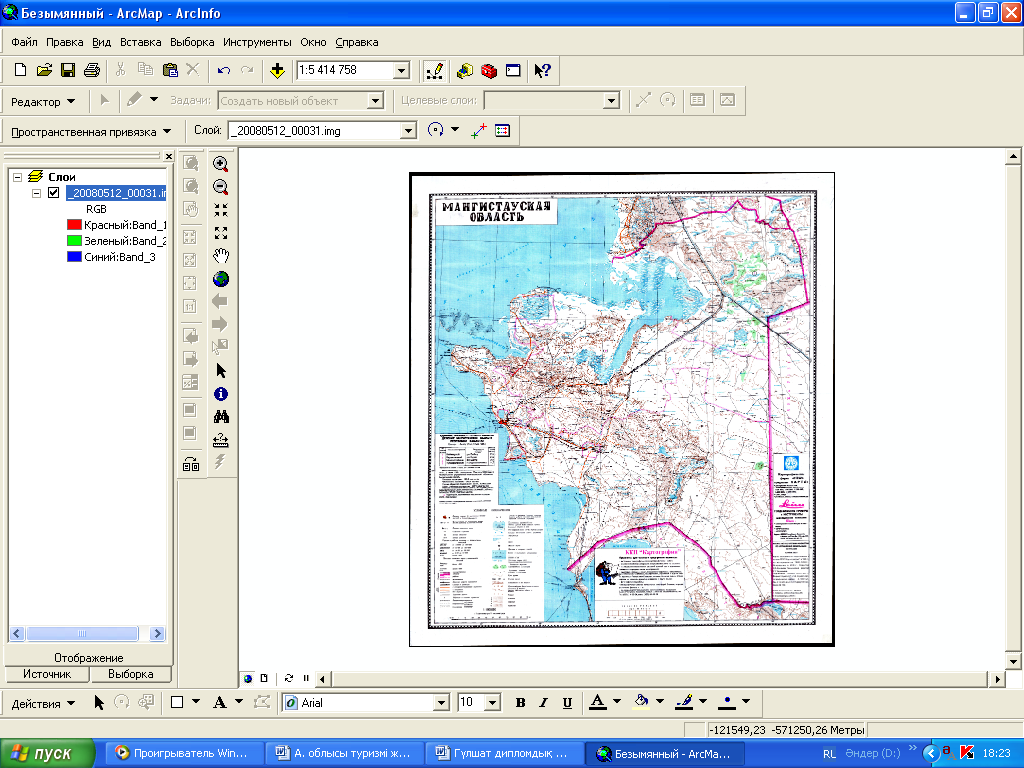 ArcCatalog-тан  ArcMap-қа шақырылған сканерленген, кеңістікте өз орнын тапқан (байланған) Маңғыстау облысының 1:1000 000 масштабтағы топонегізі  Жаңа жеке қабат құру – Arccatalog-тағы  vector  папкасынан тышқанның оң жағын шертіп → жаңа (new) → қабат (shapefile) → терезе ашылады → ат береміз → бейнелеудің қажетті түрін таңдаймыз (нүктелік, сызықтық, полигонды) →координата жүйесін беру үшін Редакторлау (Editor) → Таңдау (Select) немесе Import → Координата жүйесі проекциясы (Projected Coordinate System) → Пулково 1942 → керек зонаны таңдаймыз → ОК → ОК.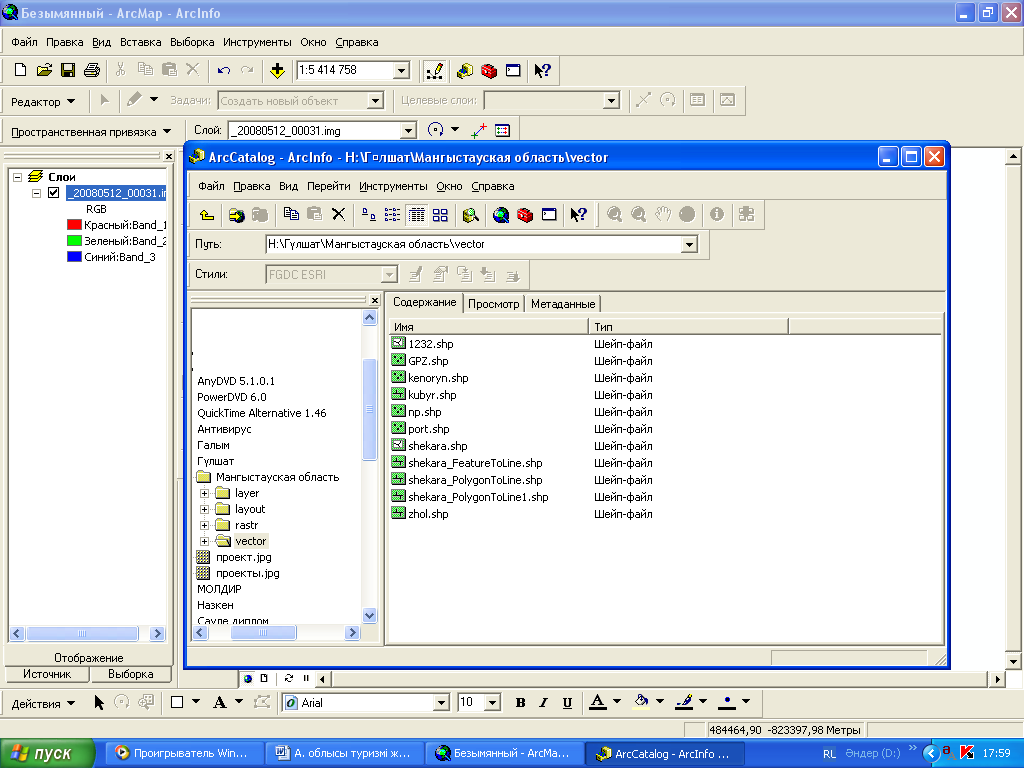 Пайдаланылатын әдебиеттер тізіміКартография. М., 1991. (Итоги науки и техники/ВИНИТИ.; Т.14: Геоинформационные системы и картография).Коновалов Н.В., Капралов Е.Г. Введение в ГИС: Учебное пособие. М., 1997. 160 с.Кошкарев А.В., Каракин В.П. Региональные геоинформационные системы. М.: Наука, .       Қосымша әдебиеттер:Кошкарев А.В., Тикунов В.С. Геоинформатика. М.: Недра, .Тикунов В.С. Моделирование в картографии. М.: .Шайтура С.В. Геоинформационные системы и методы их создания. Калуга, 1998, 252с.Майкл Н. ДеМерс Географические информационные системы. Основы. М., 1999. 490Интернет сайттары:http://www.dataplus.ru- Әлемдік көшбасшылардан - ESRI және ERDAS географиялық ақпараттық жүйелерді (GIS) тарататынData + компаниясының веб-сайты. Техникалық қолдау, оқыту, кеңес беру, ГАЖ технологиялары негізінде кешенді жобалау жұмыстарын орындау.http://gis-lab.info/ - ГАЖ және ЖҚЗ мамандарыныңбейресмиқоғамдастығы, оларөздеріндамытадыжәнекөмеккемұқтажадамдарғакеңістіктіктехнологиялардыигеругекөмектеседі.https://learn.arcgis.com/ru/projects/get-started-with-arcgis-online/-инструкция для работы в приложений ArcGISOnline